NAME: __________________________	PERIOD: ___ DATE ______________THE SOIL TEXTURAL TRIANGLE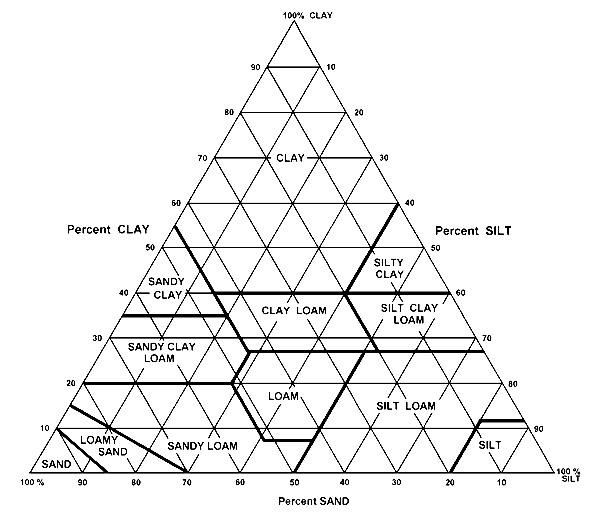 Soil Textural Triangle Practice Exercises% Clay	% Sand	% Silt	Texture Namea)	30	10	60	Silt Clay Loamb)	60	30	10	 	40	40	 	10	 	Loamy Sande)	45	10	45	 	5	35	 	40	 	10	 	Name 	Soil Texture WorksheetDate 	Directions: Using your soil texture chart and example, determine the following soil textures using the percentages given. REMEMBER: all your percentages should add up to 100!% Clay	% Sand	% Silt	Soil Textureexample	75	15	15	Clay40	 	30	 	50	20	 	35	50	 	d)	60	30	 	e)	45	 	45	 	f)	15	50	 	25	 	45	 	90	10	 	20	5	 	j)	35	35	 	Now for a challenge!:36	 	Clay Loam42	Silty Clay15	Sand